Приложение №2К постановлению администрацииМуниципального образования Запорожское сельское поселениеМО Приозерский муниципальный районЛенинградской областиОт «26» октября 2017 г. № 277Графическое изображение схемы нестационарных торговых объектов	на территории МО Запорожское сельское поселение	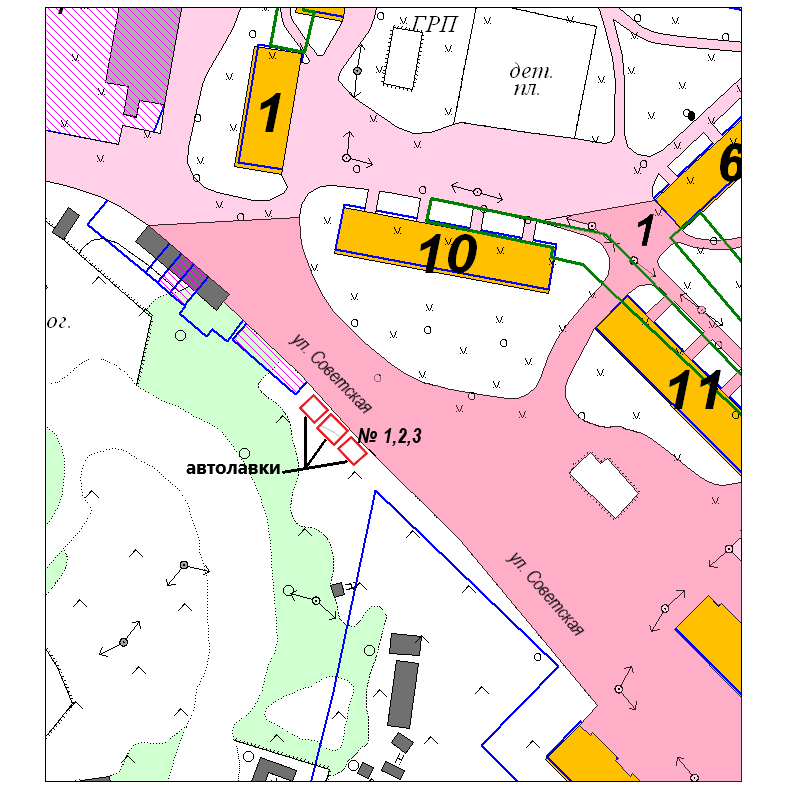                                                                                                                                                                          М 1:1000                  - место нестационарного торгового объекта за домом № 10 по ул. Советская в                             пос. Запорожское	Приложение №2К постановлению администрацииМуниципального образования Запорожское сельское поселениеМО Приозерский муниципальный районЛенинградской областиОт «26» октября 2017 г. № 277Графическое изображение схемы нестационарных торговых объектовна территории МО Запорожское сельское поселение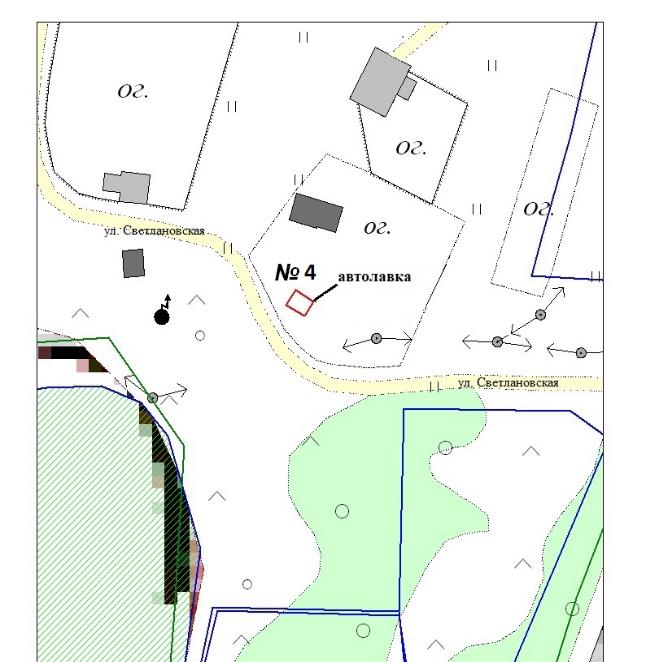                                                                                                                                                                          М 1:1000	- место нестационарного торгового объекта в дер. Удальцово, ул. СветлановскаяПриложение №2К постановлению администрацииМуниципального образования Запорожское сельское поселениеМО Приозерский муниципальный районЛенинградской областиОт «26» октября 2017 г. № 277Графическое изображение схемы нестационарных торговых объектовна территории МО Запорожское сельское поселение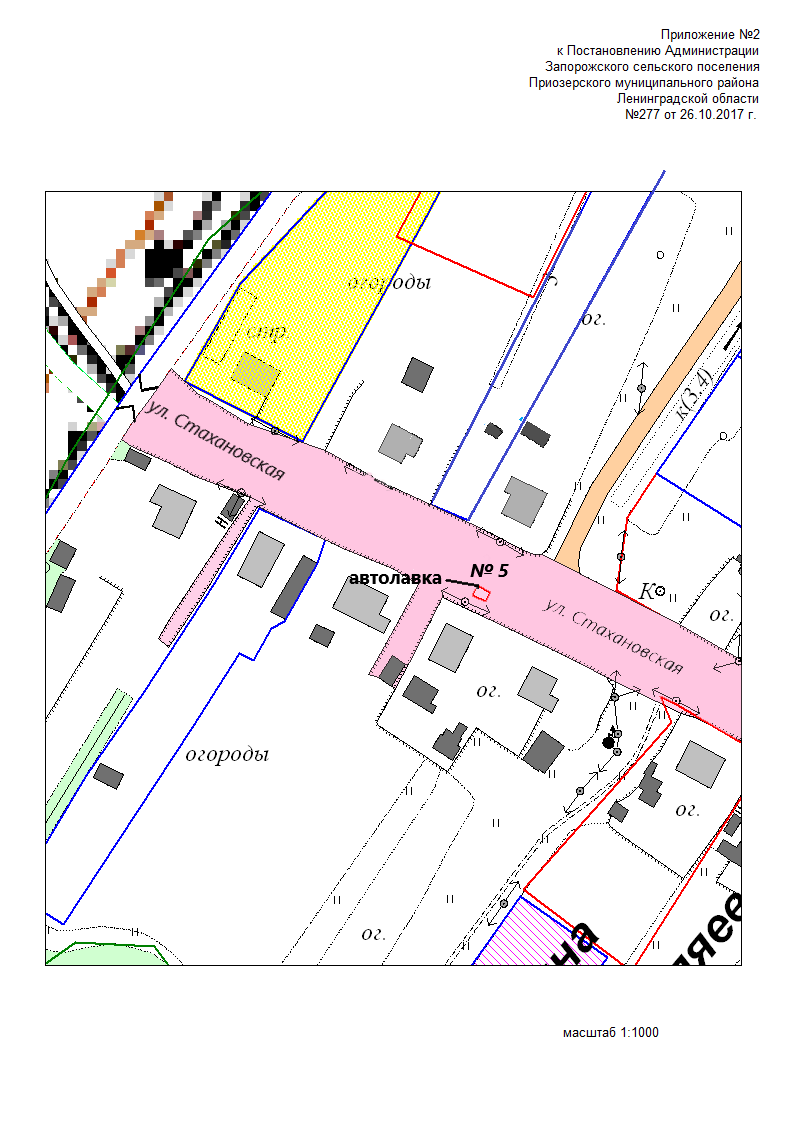                                                                                                                                                                        М 1:1000                      - место нестационарного торгового объекта в пос. Луговое, ул. СветлановскаяПриложение №2К постановлению администрацииМуниципального образования Запорожское сельское поселениеМО Приозерский муниципальный районЛенинградской областиОт «26» октября 2017 г. № 277Графическое изображение схемы нестационарных торговых объектовна территории МО Запорожское сельское поселение                                                                                                                                                                                          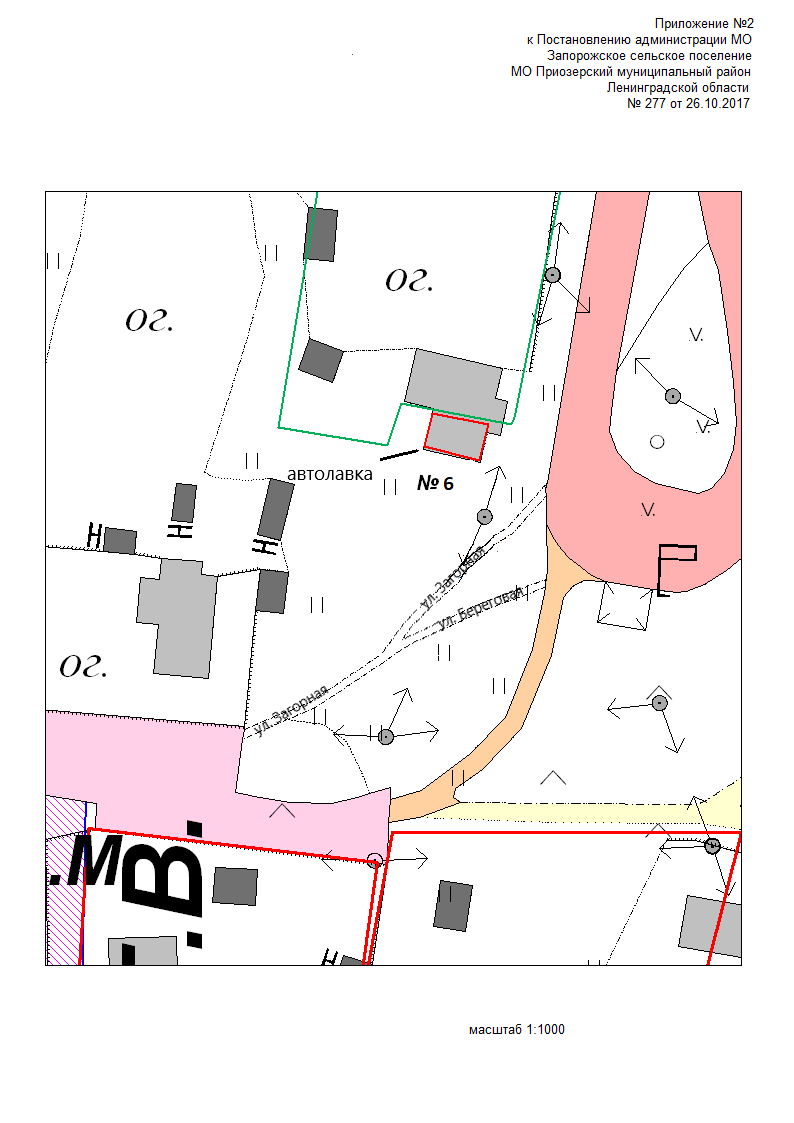                                                                                                                                                                 М 1:1000               - место нестационарного торгового объекта в пос. Денисово, ул. Загорная (у                   магазина «продукты»)